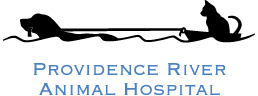 Welcome to PRAH!  We look forward to serving your pet.  Please complete this form and bring it with you to your pet’s appointment.  Full payment is due at the time services are provided.Human InformationName _________________________________________________________________Address _______________________________________________________________Preferred Phone Number _______________________________________________Email Address _________________________________________________________Driver’s License # _________________________________	State ____________How did you find out about PRAH (please check appropriate box):☐ Friend/Colleague (Who?) ________________________________________☐ Online (Where?) ___________________________________☐ Drive By		☐ Animal Print Magazine		☐ Other Publication☐ Providence Animal Rescue League (PARL)Pet InformationPet #1 Name ___________________________________________________________Species:  Dog	Cat	Breed ______________________ Color _____________Date of Birth: ___________________	Microchip #: _______________________Sex: 	Male 		Female 	Spay/Neutered: 	Yes	NoPlease list any allergies or adverse drug or vaccine reactions.Please list any current medical problems.Pet #2 Name ___________________________________________________________Species:  Dog	Cat	Breed ______________________ Color _____________Date of Birth: ___________________	Microchip #: _______________________Sex: 	Male 		Female 	Spay/Neutered: 	Yes	NoPlease list any allergies or adverse drug or vaccine reactions.Please list any current medical problems.